IT’S BBQ Time!!Please Join USFor the2018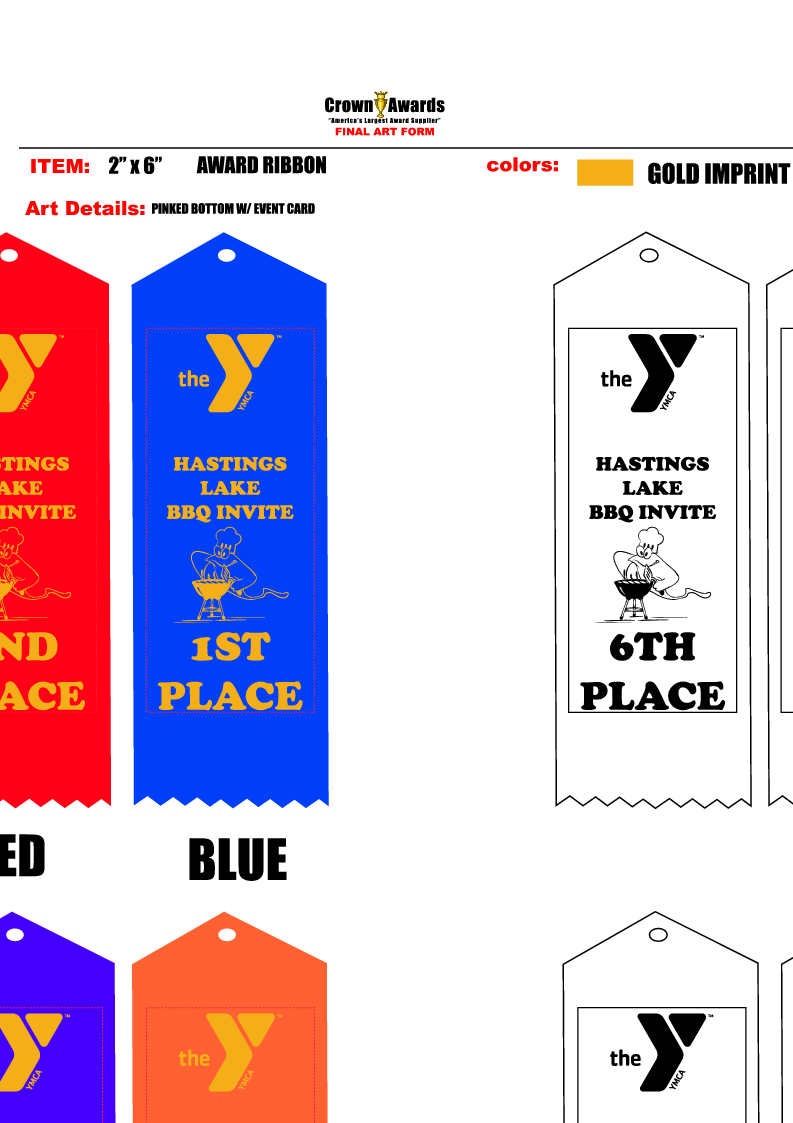 Sunday June 24, 2018Hastings Lake YMCA, Lindenhurst, IllinoisHastings Lake YMCA Summer BBQ InviteSunday June 24, 2018Hastings Lake YMCA is proud to once again present the Summer Stingray BBQ Invitational Meet.  It’s a summer celebration, of fast swims, great food, and summer activities which we’re certain your team will enjoy. MEET REFEREE	MEET DIRECTOR	ENTRY CHAIRMAN  Patrick Schwisow	Tom Adamczyk	Ralph Stark         		(815) 355-1735	(847) 687-3041	(815) 759-8357Location:                       Hastings Lake YMCA 		             1995 Grass Lake Road		           	Lindenhurst, IL. 60046		           	(847) 356-4006		Meet:              		Open YMCA Invitational MeetFacility:               	The pool is an Indoor 6 Lane, 25 Yard Heated Fresh Water pool, non-turbulent Lane lines, Starting Blocks, and Colorado System 6 Timing equipment.  Indoor Seating, for approximately 150 spectators.Outdoor Seating, we have two large covered pavilions, plus a very large grass field.  We are encouraging families to bring outdoor chairs, tents, pop-ups to use for their comfort and protection from the elements. Don’t forget the Sun Screen!!Official Rules:          Current USA Swimming Technical Rules shall govern this meet.Time Finals:        	All events will be conducted on a time final basis.Meet Schedule:			 8:45am - Doors Open  			 9:00am -   Warm Ups 9:15am - Scratch Deadline 9:30am   - Officials Meeting				                                              9:45am – Timers Meeting                                  10:05am - Meet StartWarm Ups:  	Warm up lanes and times will be determined after entries are received. Lane assignments will be provided by email.  They will also be in the team meet packet on the morning of the meet. Timers:	We will be requesting that all teams provide timers to time at least one lane all day. Timer assignments will be provided after all entries have been received. Swimmers entered in the 500 Free must provide their own timer and lap counter. Stop watches will be provided.Officials:	All YMCA certified officials are welcome and encouraged to participate, please help make our meet a great success.Awards:   	Team – Trophy’s for top 3 teams.                                  Individual - Ribbons for top 12 finishing places per event.Scoring: 	The top twelve individual places will be scored as follows:	Individual Events: 16-13-12-11-10-9-7-5-3-2-1 	The top eight relay places will be scored as follows:	Relay Events:  10-8-6-5-4-3-2-1Meet Information:          Swimmer’s may swim a maximum of 5 events, but no     more than 4 individual events. Swimmers age as of June 24, 2018 will determine their age group.Entries:	Submit entries to Stingrays@ymcachicago.org in a HyTek file, by no later than 9pm on Sunday  June 17, 2018.  Entry Fees:   	$15.00 per swimmer fee.   Please make check payable to Hastings Lake YMCA, or transfer will be accepted to our clearing account.Seeding:	All events will be seeded as timed finals swum slowest to fastest.  Bullpen: 	The bullpen will be located outside, on the west side of the building adjacent to the pool.  All swimmers 12 years of age and under will be required to report to the bullpen.  13+ participants should report to the deck when their event is called.Team Area:	We will be camping outside in our large field. Please do not mark off any area reserving it for only your team.  In case of rain, we will stage all teams under our two outdoor pavilions, in the event of severe weather; we will temporarily shelter in one of the fitness cabins.Safety:	Each team must have at least one coach supervising at all times during warm ups.  The final 10 minutes of each warm up session will be used for one way sprints off the block only.Parking:	IMPORTANT!!  Please advise families that limited parking will be available at Hastings Lake; an onsite drop off area will be provided for families to unload family members and gear for the day.  Weather permitting parking will be allowed on the grass field and basketball court.  Please advise families to follow the directions of the parking staff when they arrive. Admission; 	FreeHeat Sheets:	 $3.00 Final Results:	A PDF, and meet backup file will be emailed to all participating team within 24 hours of the completion of the meet.Concessions:	It’s BBQ time!! We will be grilling all day!! Lots of great food will be available all day at our concession stand located in the main pavilion, including our famous snow cones.  Come Hungry!!Hospitality:	A hospitality area for all coaches and officials will be provided for Lunch and snacks. Merchandise:	Swim Team Store will be on site all day. We will also have special BBQ Meet T-Shirts for sale to recognize your participation in this great event.Flash Photography: 	No flash photography will be permitted during the start of each race.Changing:	Changing into or out of swimwear in areas other than the locker room is prohibited. Hastings Lake Stingrays Swim TeamBBQ InvitationalEvent ListGirl’s Event									Boy’s Event	 1				Open  200 Free  					 2	 3				8 &under 100 Medley Relay			 4	 5				10 & Under 200 Medley Relay			 6		 7				12 & Under 200 Medley Relay			 8	 9				14 & Under 200 Medley Relay			10	11				21 & Under 200 Medley Relay			12	13				8 & Under 100 IM				14	15				10 & Under 100 IM				16	17				12 & Under 200 IM				18	19				14 & Under 200 IM				20	21				21 & Under 200 IM				22	23				6 & Under 25 Free				24	25				8 & Under 25 Free				26	27				10 & Under 50 Free				28	29				12 & Under 50 Free				30	31				14 & Under 50 Free				32	33				21 & Under 50 Free				34	35				8 & Under 25 Fly					36	37			  	10& Under 50 Fly					38	39				12 & Under 50 Fly				40	41				14 & Under100 Fly				42	43				21 & Under 100 Fly				44                45				Mixed Open  200 Back				45               	46				6 & Under 50 Free				47	48				8 & Under 50 Free				49	50			                10& Under 100 Free				51	52				12 & Under 100 Free				53	54				14 & Under 100 Free				55	56				21 & Under 100 Free				57	58				Mixed Open  200 Breast				58	59				6 & Under 25 Back				60	61				8 & Under 25 Back				62	63				10 & Under 50 Back				64	65				12 & Under 50 Back				66Hastings Lake Stingrays Swim TeamBBQ InvitationalEvent ListGirl’s Event								Boy’s Event67				14 & Under 100 Back				68		69				21 & Under 100 Back				70	71 				Mixed Open  200 Butterfly				71	72				8 & Under   25 Breast				73	74				10 & Under 50 Breast				75	76				12 & Under 50 Breast				77	78				14 & Under 100 Breast				79	80				21 & Under 100 Breast				81	82				8 &  Under  100 Free Relay			83	84				10 & Under 200 Free Relay			85	86				12 & Under 200 Free Relay			87	88				14 & Under 200 Free Relay			89	90				21 & Under 200 Free Relay			91	92				Open Mixed 500 Free				92Hastings Lake YMCA BBQ InvitionalEntry FormWe would greatly appreciate any help from parents during the meet.  Please return this sheet with your entries by June 17,2018Team Name _______________________________________________Coaches Attending _________________________________________Bullpen Contact ____________________________________________Officials:Name ___________________________________________________Name ___________________________________________________Name ___________________________________________________Total Individual Entries _________Total Relay Entries __________Total number of Swimmers  _______   x  @ $15.00  =   __________